www.lifesecadapt.eu						       www.svim.eu	Life SEC Adapt Project				          Svim-Sviluppo Marche Srl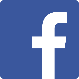 lifesecadapt@svimspa.it	                      segreteria@svim.euProgetto LIFE SEC ADAPTFinanziato con il programma comunitario Life 2014-2020CONFERENZA FINALECambiamenti Climatici. Strategie di contrasto e adattamento nelle Marche e in Istria18 giugno 2019, AnconaMeeting Room SeePort HotelVia Rupi di Via XXIX Settembre, 12, 60122 AnconaÈ gentilmente richiesta l’iscrizione compilando il presente modulo,da inviare all’indirizzo e-mail acarosi@svim.eu entro il 17 giugno 2019.Nome………………………………………………………………………………Cognome…………………………………………………………………………Ente/Ordine………………………..……………….…………(N°............)Codice Fiscale………………………………………………………………….Città/CAP………………………………………………………………………..Indirizzo………………….……………………………………………………...Tel.………………………………………………………………........................E-mail……………………………………………………………………………..